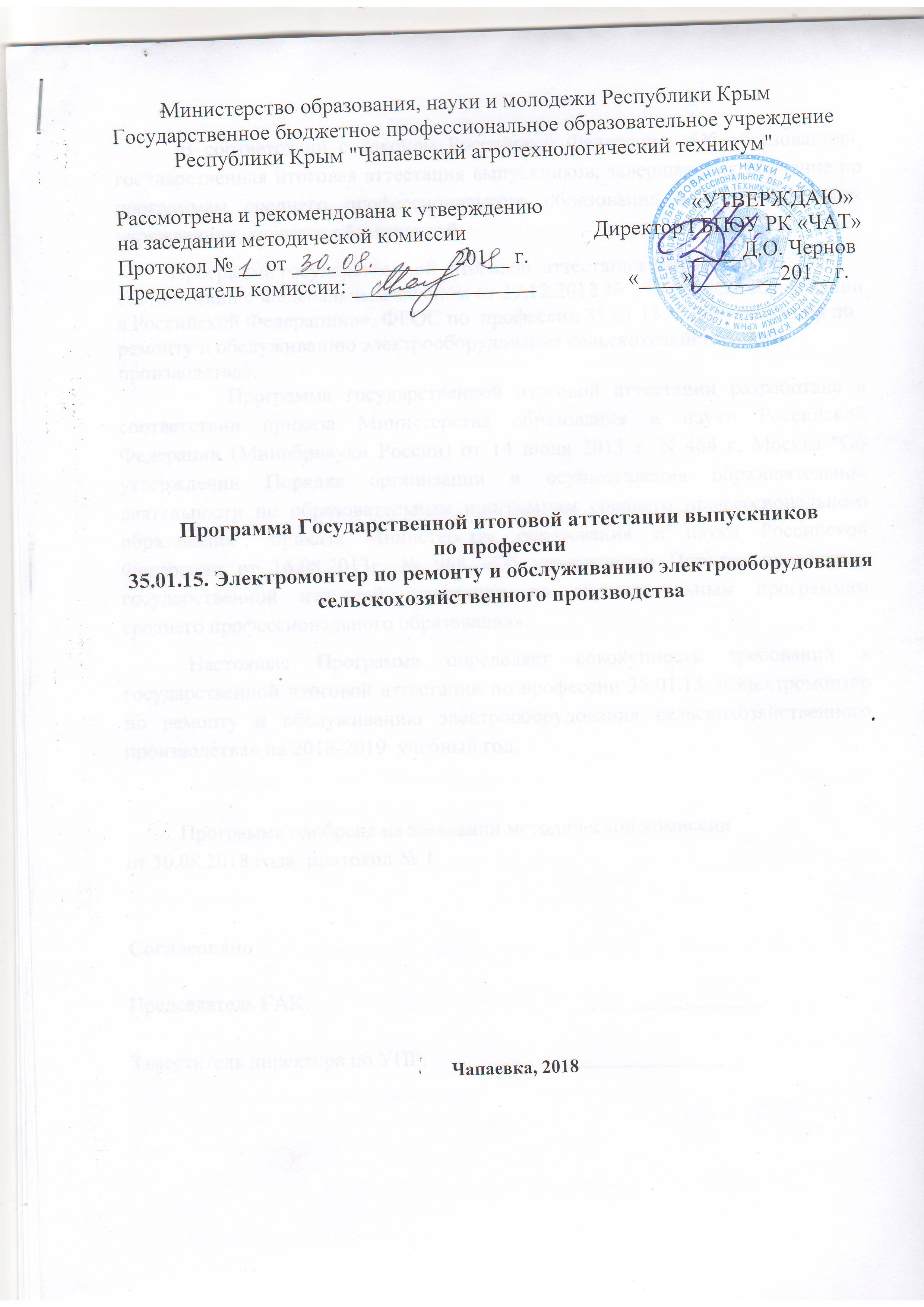 Программа государственной итоговой аттестации разработана в соответствии с требованиями  Федерального государственного  образовательного стандарта  по профессии  среднего профессионального образования (далее ФГОС СПО)   35.01.15. «Электромонтер по ремонту и обслуживанию электрооборудования сельскохозяйственного производства», утвержденного приказом Министерства образования и науки Российской Федерации    от 02.08.2013г. № 892Программа  одобрена на заседании  МК по профессии 35.01.15. «Электромонтер по ремонту и обслуживанию электрооборудования сельскохозяйственного производства»,           от « 30 » 08 . 2018 года, протокол № 1 .СогласованоПредседатель ГАК:	                  _________ /Тхор И.Г./Заместитель директора по УПР:   _________ /Лазепников С.Г./	1. Общие  положения1.1. Целью государственной (итоговой) аттестации является установление соответствия уровня и качества профессиональной подготовки выпускника по профессии 35.01.15. «Электромонтер по ремонту и обслуживанию электрооборудования сельскохозяйственного производства» требованиям федерального государственного образовательного стандарта среднего профессионального образования. ГИА призвана способствовать систематизации и закреплению знаний и умений обучающегося по специальности при решении конкретных профессиональных задач, определять уровень подготовки выпускника к самостоятельной работе	1.2. Государственная (итоговая) аттестация является частью оценки качества освоения основной профессиональной образовательной программы по профессии35.01.15. «Электромонтер по ремонту и обслуживанию электрооборудования сельскохозяйственного производства» и является обязательной процедурой для выпускников очной формы обучения, завершающих освоение основной профессиональной образовательной программы (далее - ОПОП) среднего профессионального образования в ОО СПО. 	1.3. К итоговым аттестационным испытаниям, входящим в состав государственной (итоговой) аттестации, допускаются обучающиеся, успешно завершившие в полном объеме освоение основной профессиональной образовательной программы по профессии 35.01.15. «Электромонтер по ремонту и обслуживанию электрооборудования сельскохозяйственного производства».	1.4. Необходимым условием допуска к ГИА является представление документов, подтверждающих освоение выпускниками общих и профессиональных компетенций при изучении теоретического материала и прохождении практики по каждому из основных видов профессиональной деятельности. 2. Условия проведения  государственной (итоговой) аттестации2.1. Вид государственной (итоговой) аттестацииГосударственная (итоговая) аттестация выпускников по программам СПО в соответствии с ФГОС по профессии35.01.15. «Электромонтер по ремонту и обслуживанию электрооборудования сельскохозяйственного производства»состоит из одного аттестационного испытания - защиты выпускной квалификационной работы.2.2. Объем времени на подготовку и проведениеВ соответствии с компетентностно-ориентированным учебным планом профессии35.01.15. «Электромонтер по ремонту и обслуживанию электрооборудования сельскохозяйственного производства»объем времени на подготовку и проведение защиты ВКР составляет 6 месяцев (с «03»декабря . по «03»мая .)2.3. Сроки проведения  аттестационного испытания Сроки проведения  аттестационного испытания  с «24»июня . по «28»июня .4. Необходимые экзаменационные материалы:5.1.Перечень тем выпускных практических квалификационных работ по профессии «Электромонтёр по ремонту и обслуживанию электрооборудования» (приложение I).5.2. Перечень тем письменных экзаменационных работ «Электромонтёр по ремонту и обслуживанию электрооборудования»(приложение 2).5. Условия подготовки и процедура проведения.Материалы для выполнения выпускной квалификационной работы разработаны с учетом сформированных общих и профессиональных компетенций в соответствии с ФГОС СПО по профессии «Электромонтер по ремонту и обслуживанию электрооборудования» и формируются на основе действующих рабочих программ профессиональных модулей, программ учебных и производственных практик, носят комплексный характер и равноценны по сложности и трудоемкости. Государственная итоговая аттестация проводится в два этапа:5.1. 1этап - выполнение выпускной практической квалификационной работы: студентом выполняется основной вид деятельности в соответствии с заданием в присутствии аттестационной комиссии в условиях учебных мастерских. Темы выпускных практических квалификационных  работ разрабатываются  мастером производственного обучения и преподавателем специальных дисциплин. Согласовываются на заседании МК и утверждаются зам. директора по учебной работе.На выполнение практической работы отводится  до четырёх часов в зависимости от вида работы. Процедура выполнения устанавливается председателем ГЭК по согласованию с членами комиссии и включает:- представление темы работы, выполнение практической работы обучающимся до четырёх часов;- вопросы членов комиссии и ответы обучающегося на них  - 7-10 минут.Обучающийся выполняет работу, сопровождая её пояснениями своих действий, в присутствии членов комиссии, с соблюдением всех необходимых профессиональных компетенций, которые оценивают правильность их действий и выставляют оценки по 5- бальной системе.Обучающийся отвечает на вопросы членов комиссии, если они возникнут.5.2. 2этап - защита письменной экзаменационной  квалификационной работы осуществляется в устной форме в присутствии аттестационной комиссии. На защиту отводится 10-12 минут. Выполнение выпускной письменной квалификационной работы выпускником техникума по образовательной программе Электромонтер по ремонту и обслуживанию электрооборудования  представляется  в форме пояснительной записки (объемом 20-35 страниц).Темы работ разрабатываются преподавателем специальных дисциплин совместно с мастером производственного обучения, согласовываются на заседании МК и утверждаются зам. директора по учебной работе. Выпускнику предоставляется право выбора темы письменной квалификационной работы из предложенного перечня тем. Обязательным требованием для выпускной письменной квалификационной работы является соответствие ее тематики содержанию одной или нескольких профессиональных компетенций и предъявление к оценке нескольких освоенных обучающимся компетенций.Защита письменной экзаменационной квалификационной работы проводится на открытом заседании государственной экзаменационной  комиссии.Процедура защиты устанавливается председателем ГЭК по согласованию с членами комиссии и включает:-самопрезентация – 2 минуты;-защита письменной выпускной квалификационной работы, обоснование используемой технологии процесса, средств и предметов труда – 8-10 минут;-ответ на вопросы членов комиссии – 3-6. Принятие решений ГАК6.1.Критерии оценивания.Аттестационная комиссия руководствуется показателями оценки общих и профессиональных компетенций (Приложение 3).Приложение 1Рассмотрена и рекомендована к утверждению		«УТВЕРЖДАЮ»
на заседании методической комиссии		       Директор ГБПОУ РК «ЧАТ»
Протокол № __ от ____ __________ 201__ г.		              _____Д.О. Чернов
Председатель комиссии: _________________                 «____»________201__г.Тематика выпускных квалификационных работпо профессии «Электромонтер по ремонту и обслуживанию электрооборудования сельскохозяйственного назначения».Приложение 2 Рассмотрена и рекомендована к утверждению		«УТВЕРЖДАЮ»
на заседании методической комиссии		       Директор ГБПОУ РК «ЧАТ»
Протокол № __ от ____ __________ 201__ г.		              _____Д.О. Чернов
Председатель комиссии: _________________                 «____»________201__г.Темы письменных экзаменационных работпо профессии «Электромонтер по ремонту и обслуживанию электрооборудования»Приложение 3Критерии оценки ВКРПриложение 4Результаты защиты ВКРпо профессии «Электромонтер по ремонту и обслуживанию электрооборудования»Заместитель директора по УПР______________________________	Приложение 5Общие результаты подготовки выпускников по профессии «Электромонтер по ремонту и обслуживанию электрооборудования» Заместитель директора по УПР ________________________	№п/пВид работыСоответствие ПМРазряд1Соединение голого многожильного провода марки А-25; А-35; А-50; А-75  ВЛ-0,4 кВПМ 02, 03, 0432Монтаж внутренней проводки. Технология монтажа схемы управления освещением с двух точек.ПМ 02, 0333Замена автоматического выключателя во вводном распределительном устройстве до 1 кВ.ПМ 02, 0334Технология выполнения замера сопротивления изоляции электропроводки жилого домаПМ 01, 02, 0335Технология замены ввода в здание напряжением 0,4 кВ.ПМ 01, 02, 03,0436Монтаж трехфазного счетчика электрической энергии с трансформаторами тока во вводном распредустройстве до 1 кВ сельскохозяйственного производстваПМ 01, 02, 0337Замена фотореле в цепи управления уличным освещением.ПМ 01, 02, 0338Замена подвесных светильниковПМ 02, 03, 0439Монтаж контура заземления жилого домаПМ 02, 03310Выполнить контактное соединение средств грозозащиты с контуром заземления жилого домаПМ 02, 03311Замена силового рубильника во вводном распределительном устройстве до  1 кВПМ 03, 04312Монтаж трансформаторов тока в щите учета до 1000 ВПМ 02, 03313Замена  предохранителей во вводном распредустройстве до 1 кВПМ 01, 02, 03314Разборка и дефектировка силовых трансформаторов до 100 кВАПМ 03315Техническое обслуживание пускорегулирующей аппаратуры управления асинхронным электродвигателем  мощностью 3 кВтПМ 03316Выполнить замену масла в силовом трансформаторе мощностью до 100 кВАПМ 03317Замер сопротивления изоляции силового трансформатора до 100 кВАПМ 03318Способы установки электродвигателей и центровка валовПМ 01, 02, 03319Замена подшипников асинхронногоэлекродвигателяПМ 01, 02, 03320Выполнить замену и ремонт тэнов и электродов водонагревателя и водогрейного котлаПМ 01,02, 03321Выполнить ППР станции управления водонапорной башниПМ 01,02, 03322Выполнить замер сопротивления изоляции асинхронного электродвигателя мощностью 1,5 кВтПМ 01,02, 03323Замена предохранителей на КТП 10/0,4ПМ 01, 02, 03,04324Монтаж однофазного счетчика электрической энергии в бытовом щите учета мощностью потребителя до 10 кВтПМ 01, 02, 03,04325Монтаж трехфазного счетчика электрической энергии прямого включения во вводном распределительном устройстве до 1000 ВПМ 01, 02, 03326Подключить трехфазный асинхронный электродвигатель в однофазную сеть.ПМ 01, 02, 033№п/пТема работыСоответствие ПМ1Соединение, ответвление и оконцевание различных видов проводовПМ 02, 03, 042Монтаж внутренней проводки.ПМ 02, 033Монтаж и ТО вводныхраспредустройств.ПМ 02, 03, 044Электроизмерительные приборыПМ 01, 02, 035Монтаж и ТОнаружных электропроводокПМ 01,02, 03,046Монтаж, ТО и ремонт счетчиков и щитков.ПМ 02, 03,047Электрические аппараты.ПМ 01, 02, 038ТО различных видов светильников.ПМ 02, 03, 049Защита электрических сетейПМ 02, 03, 0410Грозозащитавоздушных линий.ПМ 02, 0311ТО и ремонт  вводных распределительных устройстве до 1000 ВПМ 03, 0412Монтаж трансформаторов.ПМ 02, 0313ТО и ремонт защитной аппаратуры электрических сетейПМ 01, 02, 0314ТО и ремонт силовых трансформаторов.ПМ 0315Техническое обслуживание пускорегулирующей аппаратуры.ПМ 0316Технология разборки, дефектации и сборки силовых трансформаторовПМ 0317Методы предупреждения дефектов силовых трансформаторовПМ 03,0418Сборка, разборка и текущий ремонт электродвигателей.ПМ 01, 02, 0319Капитальный ремонт  асинхронного электродвигателяПМ 01, 02, 0320ТО и ремонт тэнов и электродов водонагревателей и котловПМ 01,02, 0321ТО и ремонт электороборудования водонапорной башниПМ 01,02, 0322Монтаж, ТО и ремонт асинхронных электродвигателей.ПМ 01,02, 0323ТО трансформаторных подстанцийПМ 01, 02, 0324 ТО иремонт внутренней проводки.ПМ 01, 02, 0325ТО и ремонт силовых электроустановок.ПМ 01, 02, 0326Обслуживание различных видов электродвигателей в с/х производстве.ПМ 01, 02, 03критериипоказателипоказателипоказателипоказателикритерииОценки « 2 -  5»Оценки « 2 -  5»Оценки « 2 -  5»Оценки « 2 -  5»критерии«неуд. »«удовлетв»«хорошо»«отлично»АктуальностьАктуальность исследования специально автором не обосновывается.Сформулированы цель, задачи не точно и не полностью, (работа не зачтена – необходима доработка). Неясны цели и задачи работы (либо они есть, но абсолютно не согласуются с содержанием)Актуальность либо вообще не сформулирована, сформулирована не в самых общих чертах – проблема не выявлена и, что самое главное, не аргументирована (не обоснована со ссылками на источники). Не четко сформулированы цель, задачи,  предмет, объект исследования, методы, используемые в работе Автор обосновывает актуальность  направления исследования в целом, а не собственной темы. Сформулированы цель, задачи,  предмет, объект исследования. Тема работы сформулирована более или менее точно (то есть отражает основные аспекты изучаемой темы). Актуальность проблемы исследования обоснована анализом состояния действительности. Сформулированы цель, задачи, предмет, объект исследования, методы, используемые в работе. Логика работыСодержание и тема работы плохо согласуются между собой. Содержание и тема работы не всегда согласуются между собой.  Некоторые части работы не связаны с целью и задачами работыСодержание,  как целой работы, так и ее частей связано с темой работы, имеются небольшие отклонения. Логика изложения, в общем и целом, присутствует – одно положение вытекает из другого. Содержание,  как целой работы, так и ее частей связано с темой работы. Тема сформулирована конкретно, отражает направленность работы. В каждой части (главе,  параграфе) присутствует обоснование, почему эта часть рассматривается в рамках данной темыСрокиРабота сдана с опозданием (более 3-х дней задержки)Работа сдана с опозданием (более 3-х дней задержки). Работа сдана в срок (либо с опозданием в 2-3 дня)Работа сдана с соблюдением всех сроковСамостоятельность в работеБольшая часть работы списана из одного источника, либо заимствована из сети Интернет. Авторский текст почти отсутствует (или присутствует только авторский текст.) Научный руководитель не знает ничего о процессе написания студентом работы, студент отказывается показать черновики, конспектыСамостоятельные выводы либо отсутствуют, либо присутствуют только формально. Автор недостаточно хорошо ориентируется в тематике, путается в  изложении содержания. Слишком большие отрывки (более двух абзацев) переписаны из источников.После каждой главы, параграфа автор работы делает  выводы. Выводы порой слишком расплывчаты, иногда не связаны с содержанием параграфа, главы Автор не всегда обоснованно и конкретно выражает свое мнение по поводу основных аспектов содержания работы.После каждой главы, параграфа автор работы делает самостоятельные выводы. Автор четко, обоснованно и конкретно выражает свое мнение по поводу основных аспектов содержания работы. Из разговора с автором научный руководитель делает вывод о том, что студент достаточно свободно ориентируется в терминологии, используемой в ВКРОформление работыМного нарушений правил оформления и низкая культура ссылок. Представленная ВКР имеет отклонения и не во всем соответствует предъявляемым требованиямЕсть некоторые недочеты в оформлении работы, в оформлении ссылок.Соблюдены все правила оформления работы. ЛитератураАвтор совсем не ориентируется в тематике, не может назвать и кратко изложить содержание используемых книг. Изучено менее 5 источниковИзучено менее десяти источников. Автор слабо ориентируется в тематике, путается  в содержании используемых книг.Изучено более десяти источников. Автор ориентируется в тематике,  может перечислить и кратко изложить содержание используемых книгКоличество источников более 20. Все они использованы в работе.  Студент легко ориентируется в тематике,  может перечислить и кратко изложить содержание используемых книгЗащита работыАвтор совсем не ориентируется в терминологии работы. Автор, в целом, владеет содержанием работы, но при этом затрудняется в ответах на вопросы членов ГАК. Допускает неточности и ошибки при толковании основных положений и результатов работы, не имеет собственной точки зрения на проблему исследования. Автор  показал слабую ориентировку в тех понятиях, терминах, которые она (он) использует в своей работе. Защита, по мнению членов комиссии, прошла сбивчиво, неуверенно и нечетко.Автор достаточно уверенно владеет содержанием работы, в основном, отвечает на поставленные вопросы, но допускает незначительные неточности при ответах. Использует наглядный материал. Защита прошла, по мнению комиссии,  хорошо (оценивается логика изложения, уместность использования наглядности, владение терминологией и др.). Автор уверенно владеет содержанием работы, показывает свою точку зрения, опираясь на соответствующие теоретические положения, грамотно и содержательно отвечает на поставленные вопросы. Использует наглядный материал: презентации, схемы, таблицы и др. Защита прошла успешно с точки зрения комиссии (оценивается логика изложения, уместность использования наглядности, владение терминологией и др.). Оценка работыОценка «2» ставится, если студент обнаруживает непонимание содержательных основ исследования и неумение применять полученные знания на практике, защиту строит не связно, допускает существенные ошибки, в теоретическом обосновании, которые не может исправить даже с помощью членов комиссии, практическая часть ВКР не выполнена.Оценка «3» ставится, если студент на низком уровне владеет методологическим аппаратом исследования, допускает неточности при формулировке теоретических положений выпускной квалификационной работы, материал излагается не связно, практическая часть ВКР выполнена некачественно.Оценка «4» ставится, если студент на достаточно высоком уровне овладел методологическим аппаратом исследования, осуществляет содержательный анализ теоретических источников, но допускает отдельные неточности в теоретическом обосновании или допущены отступления в практической части от законов композиционного решения. Оценка «5» ставится, если студент на высоком уровне владеет методологическим аппаратом исследования, осуществляет сравнительно-сопоставительный анализ разных теоретических подходов, практическая часть ВКР выполнена качественно и на высоком уровне.  № п/пПоказателиВсегоВсего№ п/пПоказателиВсегоВсего№ п/пПоказателиКол-во%12341Окончили ОО СПО2Допущены к защите3Принято в защите ВКР4Защищено ВКР5Получили оценки:- отлично- хорошо- удовлетворительно- неудовлетворительно6Средний балл7Количество ВКР, выполненных- по темам, предложенным обучающимися- по заявкам организаций- в области поисковых  исследований8Количество ВКР рекомендованных:- к опубликованию- к внедрению№ п/пПоказателивсеговсего№ п/пПоказателивсеговсего№ п/пПоказателиКол-во%12341Окончили ОО СПО2Количество дипломов с отличием3Количество дипломов с оценками «хорошо» и «отлично»4Количество  выданных академических справок